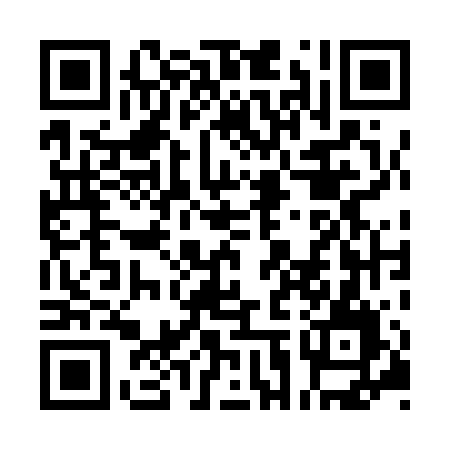 Ramadan times for Yining City, ChinaMon 11 Mar 2024 - Wed 10 Apr 2024High Latitude Method: Angle Based RulePrayer Calculation Method: Muslim World LeagueAsar Calculation Method: ShafiPrayer times provided by https://www.salahtimes.comDateDayFajrSuhurSunriseDhuhrAsrIftarMaghribIsha11Mon7:187:188:542:456:008:368:3610:0612Tue7:167:168:522:446:008:378:3710:0813Wed7:147:148:502:446:018:398:3910:0914Thu7:137:138:492:446:028:408:4010:1015Fri7:117:118:472:446:038:418:4110:1216Sat7:097:098:452:436:038:428:4210:1317Sun7:077:078:432:436:048:448:4410:1418Mon7:057:058:412:436:058:458:4510:1619Tue7:037:038:402:426:058:468:4610:1720Wed7:017:018:382:426:068:478:4710:1821Thu6:596:598:362:426:078:498:4910:2022Fri6:576:578:342:426:078:508:5010:2123Sat6:556:558:322:416:088:518:5110:2324Sun6:536:538:302:416:098:528:5210:2425Mon6:516:518:292:416:098:538:5310:2526Tue6:496:498:272:406:108:558:5510:2727Wed6:476:478:252:406:108:568:5610:2828Thu6:456:458:232:406:118:578:5710:3029Fri6:436:438:212:396:128:588:5810:3130Sat6:416:418:202:396:128:598:5910:3331Sun6:386:388:182:396:139:019:0110:341Mon6:366:368:162:396:139:029:0210:362Tue6:346:348:142:386:149:039:0310:373Wed6:326:328:122:386:149:049:0410:384Thu6:306:308:112:386:159:059:0510:405Fri6:286:288:092:376:159:079:0710:426Sat6:266:268:072:376:169:089:0810:437Sun6:246:248:052:376:169:099:0910:458Mon6:226:228:032:376:179:109:1010:469Tue6:196:198:022:366:179:119:1110:4810Wed6:176:178:002:366:189:139:1310:49